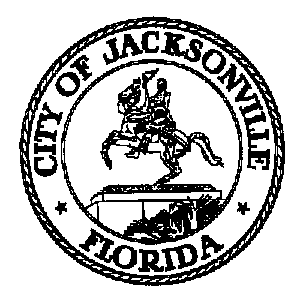 JACKSONVILLE CITY COUNCILRESEARCH DIVISIONTask Force on Safety and Crime ReductionWorkforce Training Subcommittee Meeting MinutesMay 17, 201910:30 amDom Davis RoomFirst Floor, City Hall117 W. Duval StreetChair: Tom GeismarRicky Brown Marian Hannah - ExcusedCarolyn HermanCeil Pillsbury-SchellenbergShamika WrightJennifer Blalock, Subject Matter Expert- ExcusedTopic: Task Force on Safety and Crime Reduction – Workforce Training SubcommitteeAttendance: Colleen Hampsey – Council Research; Crystal Shemwell– Legislative ServicesFor all other attendees please see the sign in sheetMeeting Convened: 10:46 amThis was the ninth meeting for the Workforce Training Subcommittee. Chairperson Tom Geismar welcomed the group and called for introductions. There were two presentations on the agenda, one from Stephen Pollan and Danny Tuten of Pelocity and one from Greg Gutkowski who is an Instructor of Marketing and Logistics at the University of North Florida.  Pelocity is a virtual career guidance and talent matching system which identifies individual work style preferences. Pelocity assesses individual knowledge, skills and abilities to align with careers with strong regional growth prospects. Training and certifications are offered and the portal allows for connections (videos, interviews, resumes) with prospective employers. Pelocity is funded through sponsorships and grants and has been used by DCPS, FSCJ, UNF and the Mayor’s Youth at Work Partnership. The dashboard is compatible with cell phones, as well as PCs, tablets and laptops. The Pelocity system could be applicable to this subcommittee because it exposes participants to careers that they may not have considered and makes recommendations for career pathways based on personal attributes. Greg Gutkowski has over 20 years of multidisciplinary business experience spanning marketing, sales, and IT management, is an author, and expert in internet software development and advanced data analytics. Mr. Gutkowski spoke about digital literacy and certifications which are essential in the modern workplace. With such certifications, ‘digital collar’ jobs are attainable even without college degrees. Mr. Gutkowski offers various digital certification courses (Excel etc.) online. As the subcommittee has been exploring alternative pathways for workforce training outside of the traditional college track, Mr. Grukowski’s digital strategy training may be an option for those looking for well compensated careers in the 21st century.Public comment: Mr. Scott spoke about the significance of Mr. Gutkowski’s work and how it would be extremely helpful to prepare people for tech-oriented careers. Mr. Scott recommended that the City provide funding to expand the availability of the digital training courses. The members decided to have a full discussion about the presentations at the next meeting, as time was running short. Before adjourning the meeting, the Chair announced that the next Workforce Training Subcommittee meeting will be Wednesday May 22 at 10:30 am.Meeting Adjourned: 12:30 pmMinutes: Colleen Hampsey, Council Research CHampsey @coj.net   (904) 630-1498Posted 5.21.19 5:00 pmTape: Task Force on Safety and Crime Reduction Workforce Training Subcommittee -Legislative Services Division 5.17.19